СОВЕТ ДЕПУТАТОВ муниципального образования ЧЕРКАСский сельсовет Саракташского района оренбургской области  третий созывР Е Ш Е Н И ЕВнеочередного тридцать девятого заседания Совета депутатов                                             муниципального образования Черкасский сельсовет третьего созываот 14 февраля 2020 года                      с. Черкассы                                   № 199 Об исполнении бюджета муниципального образования    Черкасский сельсовет за 2019 годНа основании статей 12, 132 Конституции Российской Федерации, статьи 9 Бюджетного кодекса Российской Федерации, статьи 35 Федерального закона от 06.10.2003 года № 131-ФЗ «Об общих принципах местного самоуправления в Российской Федерации» и Устава Черкасского сельсовета, Совет депутатов Черкасского сельсовета РЕШИЛ:          1.  Принять к сведению  отчет об исполнении бюджета муниципального образования Черкасский сельсовет за  2019 год  по   доходам      в сумме 11 591,133 тыс. рублей и расходам в сумме 11 056,934 тыс. рублей с превышением доходов над расходами в сумме 534,199 тыс. рублей.          1.1. Утвердить исполнение:- по   доходам   бюджета сельсовета   за  2019 год  согласно  приложению  №1,- по структуре расходов бюджета   сельсовета  за  2019  год согласно приложению №1.2. Настоящее решение вступает в силу после дня его обнародования и подлежит размещению на официальном сайте Черкасского сельсовета в сети «интернет».  3. Контроль за исполнением данного решения возложить на постоянную комиссию  по бюджетной, налоговой и финансовой политике, собственности и экономическим вопросам, торговле и быту  (Айдамирову В.А.)Председатель Совета депутатовГлава муниципального образования                                          Т.В. Кучугурова.Разослано:  администрации района, прокуратуре, постоянной комиссии, в дело.Отчет об исполнении бюджета за 2019 год.Доходная часть бюджета в 2019 году была утверждена в сумме  11 843 600 рублей, в том числе собственных доходов 4 675 000 рублей.По итогам 2019 года поступление доходов в бюджет сельсовета составили 11 591 133 рубля 07 копеек, что составило 97,87% (Девяносто семь целых восемьдесят семь десятых процента).В том числе поступило собственных доходов  на сумму 4 422 533 рубля 07 копеек, что составило 94,60% (Девяносто четыре целых шестьдесят десятых процента).В том числе:Бюджет расходной части сельсовета был запланирован на сумму 12 804 314 рублей 00 копеек, исполнение  расходов бюджета сельсовета за 2019 год  составило 11 056 934 рубля 50 копеек, т.е. 86,35 %В том числе:Дефицит бюджета составил 960 714 рублей.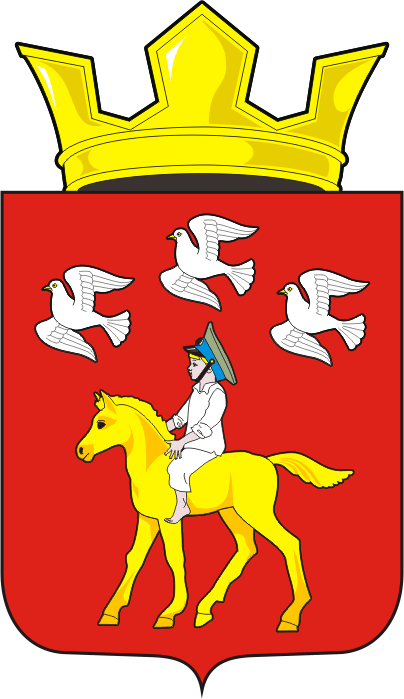 ПЛАН               ИСПОЛНЕНИЕ  % ИСПНалог на доходы физических лиц     2 289 100,49         1 935 056,18    84,53 %Доходы от уплаты акцизов                  1 038 237,92        1 130 132,31108,85 %Совокупный доход                               (единый сельхоз налог,налог взимаемый с налогоплатильщиков выбравших в качестве объекта налогообложения доходы)22 887,54               22 887,53100 %Налог на имущество                            283 600             285 569,08 100,69 %Земельный налог                                 1 024 000          1 031 713,92            100,75 %Государственная пошлина7 450,007 450,00100 %Аренда3 924,003 924,00100 %Доходы от продажи земельных участков3 800,053 800,05100 %Штрафы, санкции2 000,002 000,00100 %Безвозмездные поступления  (субвенции, дотации)   7 168 600          7 168 600          100 %ПЛАН               ИСПОЛНЕНИЕ  % ИСПОсуществление деят-ти главы1 132 867,541 132 867,54100Осуществление деят-ти аппарата3 528 871,983 087 236,0987,48Ведение первич воинск учета224 900,00224 900,00100Пожарная безопасность 493 160,00485 245,3698,40Дорожный фонд1 761 500,001 717 348,1597,49Благоустройство 2 983 952,031 766 928,6359,21Культура2 514 086,002 477 432,2898,54Пенсионное обеспечение 164 976,45164 976,45100